Board of Directors			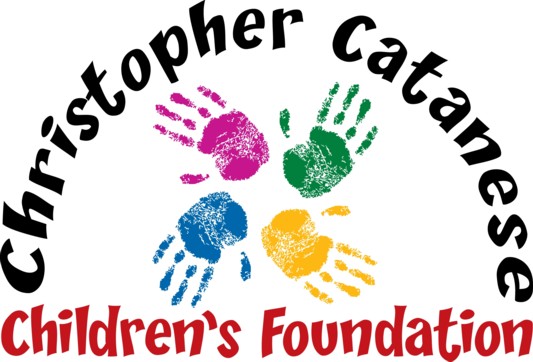 Peter Catanese IIMaryAnn CatanesePeter Catanese IIILinda DeBenedictisRev. Msgr. John R. McLaughlin, Jr.Gail PinkhamTicket FormPlease complete and return this form with payment by November 1st to participate in our 12th fundraiser that will be held on Saturday, November 30th from 6-11:00 pm at Four Points by Sheraton.  Seating is limited to 450 people and tickets must be purchased in advance (may also be purchased on our website: www.chrisfoundation.org). Name _______________________________________Address_______________________________________Town/State/Zip Code ____________________________   Phone _____________________________________Email_____________________________________________________Tickets are $150.00 each. You can reserve a table of 10 people for $1500.00.Number of Tickets ____ x $150 or Number of Tables ____ x $1500 = Total Enclosed $_________Important: Please list all guest names on this form. Attendee names will be on a list at the door when they check-in.  Names can also be emailed to info@chrisfoundation.org__________________________________________________________________________________________________________________________________________________________________________________________ 
_______________________________________________________________________________________________________________________________________________________________________________________________________________________________________________________________________________________ 
_____________________________________________________________________________________________Payment Method
Please circle one: Check, VISA, MC or AMEX Card Number_________________________________________ Expires_______ Security Code_______ Billing Zip Code _______ Email_________________________________  Email questions to info@chrisfoundation.org or call Linda at 781-762-5326, Cell 339-206-1781